SOUSCRIRE UNE LICENCE FFAM : OBLIGATIONSAvec les diverses modifications réglementaires et administratives de ces dernières années, la licence FFAM pratiquant (nouvelle licence ou renouvellement) est délivrée selon les conditions suivantes :Numéro d’exploitant européen d’UAS : s’enregistrer en tant qu’exploitant d’UAS s’effectue sur le site AlphaTango. Les licenciés qui pratiquent uniquement en vol indoor ne sont pas concernés ;Le questionnaire de santé ou le certificat médical : obligation de répondre au questionnaire de santé. En cas de réponse positive à au moins une question, un certificat médical de non contre-indication à la pratique de l’aéromodélisme est demandé ;La formation télépilote : être titulaire de la formation. Elle concerne les pilotes de plus de 14 ans qui font voler des modèles de + de 800 g ;Déclarer l’honorabilité des dirigeants et encadrants.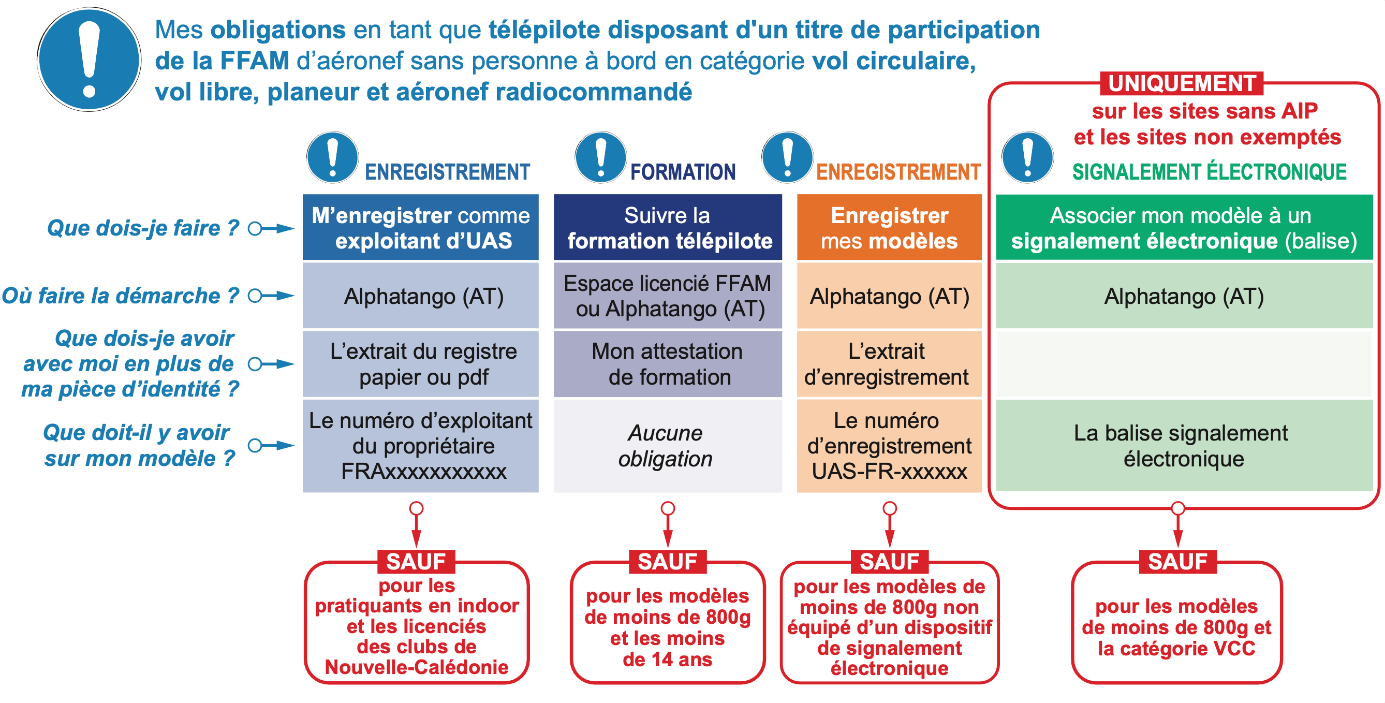 